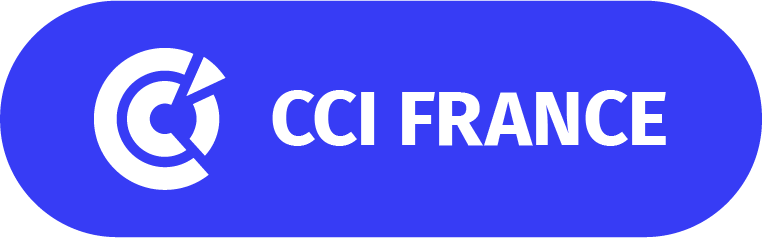 Fiche – Cohérence Vous – Votre projet
Ressource du livre « Créer mon entreprise en 6 semaines » - https://www.lgdj.fr/creer-mon-entreprise-en-6-semaines-9782297217361.html Quoi ?Que voulez faire ? Proposer ?Une boutique d’objets et de meubles écologiquesUne application pour faciliter l’organisation des vacances grâce à une ultra-personnalisation des critères de rechercheA vous :Pour qui ?Quels clients vous auriez envie de servir ?Les personnes sensibles à la sauvegarde de l’environnementLes personnes qui voyagentA vous :Pourquoi ?Qu’est-ce qui vous motive dans cette idée ? Qu’est-ce qui vous pousse à vous lancer ? Quel rôle jouera l’entreprise ?Simplifier l’achat d’objets de décoration et de meubles écologiquesFaciliter l’organisation du voyage de tousA vous :Vers où voulez-vous aller ?Quel est votre but ? Votre rêve ? A quoi ressemblerait l’aboutissement final ?Devenir la référence de l’aménagement et de la décoration responsables en FranceSimplifier la vie de tous les voyageurs, quel que soit leur budget, leurs envies et leurs objectifs, partout dans le mondeA vous :